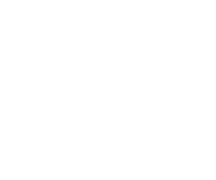 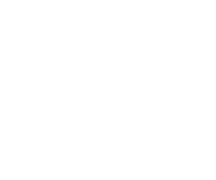 Session Title:“MCH Policy to Action: Putting the Dietary Guidelines for Americans 2020-2025 into Practice”  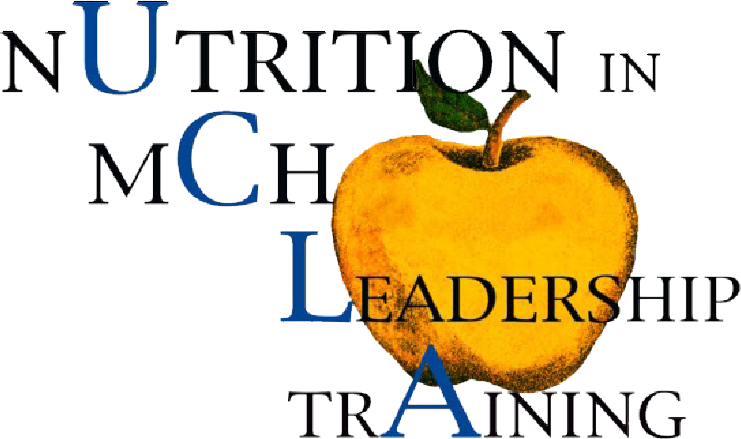 